Appendix 1: Vehicle movement coding sheet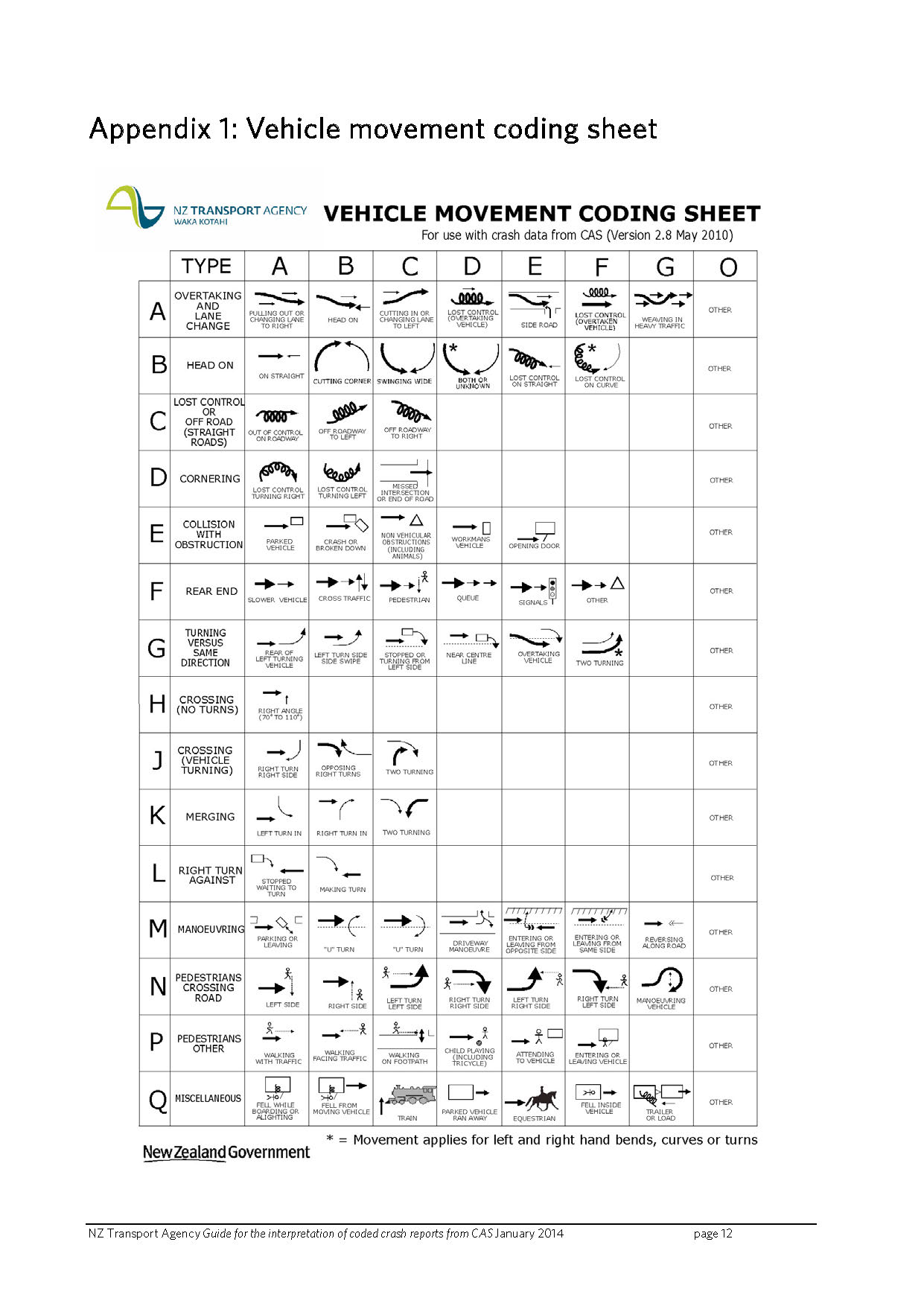 Reporting company reference: Reporting company reference: Reporting company reference: Reporting company reference: CoPTTM.Incident reference:CoPTTM.Incident reference:CoPTTM.Incident reference:CoPTTM.Incident reference:CoPTTM.Incident reference:CoPTTM.Incident reference:CoPTTM.Incident reference:CoPTTM.Incident reference:CoPTTM.Incident reference:CoPTTM.Incident reference:REPORT ON INCIDENT AT ROADWORKS SITEREPORT ON INCIDENT AT ROADWORKS SITEREPORT ON INCIDENT AT ROADWORKS SITEREPORT ON INCIDENT AT ROADWORKS SITEREPORT ON INCIDENT AT ROADWORKS SITEREPORT ON INCIDENT AT ROADWORKS SITEREPORT ON INCIDENT AT ROADWORKS SITEREPORT ON INCIDENT AT ROADWORKS SITEREPORT ON INCIDENT AT ROADWORKS SITEREPORT ON INCIDENT AT ROADWORKS SITEREPORT ON INCIDENT AT ROADWORKS SITEREPORT ON INCIDENT AT ROADWORKS SITEREPORT ON INCIDENT AT ROADWORKS SITEREPORT ON INCIDENT AT ROADWORKS SITESend to: tmc@tfc.govt.nz and CoPTTM.Incident@nzta.govt.nzSend to: tmc@tfc.govt.nz and CoPTTM.Incident@nzta.govt.nzSend to: tmc@tfc.govt.nz and CoPTTM.Incident@nzta.govt.nzSend to: tmc@tfc.govt.nz and CoPTTM.Incident@nzta.govt.nzSend to: tmc@tfc.govt.nz and CoPTTM.Incident@nzta.govt.nzSend to: tmc@tfc.govt.nz and CoPTTM.Incident@nzta.govt.nzSend to: tmc@tfc.govt.nz and CoPTTM.Incident@nzta.govt.nzSend to: tmc@tfc.govt.nz and CoPTTM.Incident@nzta.govt.nzSend to: tmc@tfc.govt.nz and CoPTTM.Incident@nzta.govt.nzSend to: tmc@tfc.govt.nz and CoPTTM.Incident@nzta.govt.nzSend to: tmc@tfc.govt.nz and CoPTTM.Incident@nzta.govt.nzSend to: tmc@tfc.govt.nz and CoPTTM.Incident@nzta.govt.nzSend to: tmc@tfc.govt.nz and CoPTTM.Incident@nzta.govt.nzSend to: tmc@tfc.govt.nz and CoPTTM.Incident@nzta.govt.nzDate of incidentTime of incidentTime of incidentSTMS nameSTMS No.STMS No.Contractor / TTM companyContact numberContact numberRoad location (include direction and lane) Description of work being undertakenWorksite DetailsTMP #TMP #TSL installed?TSL installed?TSL installed?TSL installed?AttendedAttendedPost incident audit undertakenPost incident audit undertakenPost incident audit undertakenPost incident audit undertakenPost incident audit undertakenWorksite DetailsY/NY/NY/NY/NY/NY/NY/NY/NY/NAudit Attached?  Y/NAudit Attached?  Y/NWorksite DetailsTTM configuration at time of incidentTTM configuration at time of incidentTTM configuration at time of incidentTTM configuration at time of incidentTTM configuration at time of incidentTTM configuration at time of incidentTemporary Barriers used?Temporary Barriers used?Incident within working space or TMP closureIncident within working space or TMP closureIncident within working space or TMP closureIncident within working space or TMP closureIncident within working space or TMP closureWorksite DetailsY/NY/NWorking space / closureWorking space / closureWorking space / closureWorking space / closureWorking space / closureWhat Happened (Facts only)ConditionsSpeed Limit (km/h)Speed Limit (km/h)Speed Limit (km/h)Surface Surface Surface Surface Surface Surface Road typeRoad typeRoad typeRoad typeConditionsSealed / unsealedDry / Wet / IcyDry / Wet / IcyDry / Wet / IcyDry / Wet / IcyDry / Wet / Icy1 way / 2 way1 way / 2 way1 way / 2 way1 way / 2 wayConditionsTraffic lanes per directionTraffic lanes per directionTraffic lanes per directionIntersection JunctionIntersection JunctionIntersection JunctionIntersection JunctionIntersection JunctionIntersection JunctionIntersection ControlIntersection ControlIntersection ControlIntersection ControlConditionsDriveway / Roundabout / Cross / Tee / More Than 4 legsDriveway / Roundabout / Cross / Tee / More Than 4 legsDriveway / Roundabout / Cross / Tee / More Than 4 legsDriveway / Roundabout / Cross / Tee / More Than 4 legsDriveway / Roundabout / Cross / Tee / More Than 4 legsDriveway / Roundabout / Cross / Tee / More Than 4 legsTraffic signals / stop / give way / uncontrolled Traffic signals / stop / give way / uncontrolled Traffic signals / stop / give way / uncontrolled Traffic signals / stop / give way / uncontrolled ConditionsWeatherWeatherWeatherLightLightLightLightLightLightLightingLightingLightingLightingConditionsFine / Mist / Light Rain / Heavy Rain / Snow / Frost / Strong WindFine / Mist / Light Rain / Heavy Rain / Snow / Frost / Strong WindFine / Mist / Light Rain / Heavy Rain / Snow / Frost / Strong WindDark / light / bright sun / overcast / twilightDark / light / bright sun / overcast / twilightDark / light / bright sun / overcast / twilightDark / light / bright sun / overcast / twilightDark / light / bright sun / overcast / twilightDark / light / bright sun / overcast / twilightOn / off / none / unknownOn / off / none / unknownOn / off / none / unknownOn / off / none / unknownInjuries(Number of people in each injury category)Road workersMinorMinorMinorMinorSeriousSeriousSeriousSeriousSeriousFatalFatalFatalInjuries(Number of people in each injury category)Road workersInjuries(Number of people in each injury category)Road usersCrash codeFrom Appendix 1 attachedFrom Appendix 1 attachedFrom Appendix 1 attachedRoad user vehicle(s)Road user vehicle(s)Road user vehicle(s)Road user vehicle(s)Vehicle typeVehicle typeVehicle typeVehicle typeVehicle typeReg. numberCrash codeRoad user vehicle(s)Road user vehicle(s)Road user vehicle(s)Road user vehicle(s)Cyclist / motorbike / light vehicle / bus / med – heavy vehicleCyclist / motorbike / light vehicle / bus / med – heavy vehicleCyclist / motorbike / light vehicle / bus / med – heavy vehicleCyclist / motorbike / light vehicle / bus / med – heavy vehicleCyclist / motorbike / light vehicle / bus / med – heavy vehiclePolice AttendedY/NY/NY/NRoad user vehicle(s)Road user vehicle(s)Road user vehicle(s)Road user vehicle(s)Cyclist / motorbike / light vehicle / bus / med – heavy vehicleCyclist / motorbike / light vehicle / bus / med – heavy vehicleCyclist / motorbike / light vehicle / bus / med – heavy vehicleCyclist / motorbike / light vehicle / bus / med – heavy vehicleCyclist / motorbike / light vehicle / bus / med – heavy vehicleCrash diagram (or scan and attach) - Photos that show the relevant approaches and scene MUST be attached.Crash diagram (or scan and attach) - Photos that show the relevant approaches and scene MUST be attached.Crash diagram (or scan and attach) - Photos that show the relevant approaches and scene MUST be attached.Crash diagram (or scan and attach) - Photos that show the relevant approaches and scene MUST be attached.Crash diagram (or scan and attach) - Photos that show the relevant approaches and scene MUST be attached.Crash diagram (or scan and attach) - Photos that show the relevant approaches and scene MUST be attached.Crash diagram (or scan and attach) - Photos that show the relevant approaches and scene MUST be attached.Crash diagram (or scan and attach) - Photos that show the relevant approaches and scene MUST be attached.Crash diagram (or scan and attach) - Photos that show the relevant approaches and scene MUST be attached.Crash diagram (or scan and attach) - Photos that show the relevant approaches and scene MUST be attached.Crash diagram (or scan and attach) - Photos that show the relevant approaches and scene MUST be attached.Crash diagram (or scan and attach) - Photos that show the relevant approaches and scene MUST be attached.Crash diagram (or scan and attach) - Photos that show the relevant approaches and scene MUST be attached.Crash diagram (or scan and attach) - Photos that show the relevant approaches and scene MUST be attached.Crash diagram (or scan and attach) - Photos that show the relevant approaches and scene MUST be attached.Crash diagram (or scan and attach) - Photos that show the relevant approaches and scene MUST be attached.Crash diagram (or scan and attach) - Photos that show the relevant approaches and scene MUST be attached.Crash diagram (or scan and attach) - Photos that show the relevant approaches and scene MUST be attached.Crash diagram (or scan and attach) - Photos that show the relevant approaches and scene MUST be attached.Crash diagram (or scan and attach) - Photos that show the relevant approaches and scene MUST be attached.Crash diagram (or scan and attach) - Photos that show the relevant approaches and scene MUST be attached.Crash diagram (or scan and attach) - Photos that show the relevant approaches and scene MUST be attached.Crash diagram (or scan and attach) - Photos that show the relevant approaches and scene MUST be attached.Crash diagram (or scan and attach) - Photos that show the relevant approaches and scene MUST be attached.Crash diagram (or scan and attach) - Photos that show the relevant approaches and scene MUST be attached.Crash diagram (or scan and attach) - Photos that show the relevant approaches and scene MUST be attached.Crash diagram (or scan and attach) - Photos that show the relevant approaches and scene MUST be attached.Crash diagram (or scan and attach) - Photos that show the relevant approaches and scene MUST be attached.Crash diagram (or scan and attach) - Photos that show the relevant approaches and scene MUST be attached.Crash diagram (or scan and attach) - Photos that show the relevant approaches and scene MUST be attached.Crash diagram (or scan and attach) - Photos that show the relevant approaches and scene MUST be attached.Crash diagram (or scan and attach) - Photos that show the relevant approaches and scene MUST be attached.Crash diagram (or scan and attach) - Photos that show the relevant approaches and scene MUST be attached.Crash diagram (or scan and attach) - Photos that show the relevant approaches and scene MUST be attached.Crash diagram (or scan and attach) - Photos that show the relevant approaches and scene MUST be attached.Crash diagram (or scan and attach) - Photos that show the relevant approaches and scene MUST be attached.Crash diagram (or scan and attach) - Photos that show the relevant approaches and scene MUST be attached.Crash diagram (or scan and attach) - Photos that show the relevant approaches and scene MUST be attached.Crash diagram (or scan and attach) - Photos that show the relevant approaches and scene MUST be attached.